Application Number:  _________________Scholarship InformationAnnual scholarships were established by the Milton High School Band Parent Association (MHS BPA) to provide scholarships for graduating seniors who have participated for at least their full senior year in a high school band program and demonstrated leadership qualities, the ability to work as a team, and have continually pushed to excel on the performance field, on stage, and during practices.Each year, funds of no less than two thousand dollars (two $1000.00 scholarships) will be set aside to be awarded to two deserving applicants.Annually, the MHS BPA will form “The MHS BPA Scholarship Committee”.  This committee will be responsible for reviewing each application and will determine scholarship awardees.  Members of the review committee shall remain anonymous. The committee will review and discuss all applications resulting in the selection of two recipients of the MHS BPA Scholarships.Applicants must attend an institution of higher education within 18 months of the scholarship award date or risk forfeiture of the scholarship. Applicants are NOT required to declare a music-related major for eligibility. All Milton High School Band Fair Share, uniform, and other dues MUST be paid in full at time of application submission.  The scholarship funds must be utilized for school or related expenses only. The MHS BPA Treasurer will forward a check written directly to the recipient upon proof of enrollment.  A copy of proof of enrollment must be submitted to MHS BPA.  If a recipient fails to complete his or her obligations as outlined, the unused scholarship funds will remain the property of the MHS BPA.NO exceptions will be made, and all decisions are final. The scholarship recipients will be announced at the Milton High School Band Awards Ceremony at the end of the school year.Application ProcessApplications for the MHS BPA Scholarships will be available for seniors from the Milton High School Director of Bands or designee.  Each application must be completed, signed, and submitted.  Incomplete applications will not be reviewed.  The MHS BPA Scholarship Committee will review all applications.  The committee shall have a minimum of three voting members and one non-voting member, of which no member shall have an eligible senior applying for the scholarship.  The non-voting member will be responsible for the verification of each application, making copies, redacting student names on copies, assigning application numbers, and disseminating the redacted numbered copy to the other voting committee members. The non-voting member shall not vote and shall not share the names of the applicants with anyone.Complete the entire application including the essay, place in a sealed envelope addressed to the attention of the MHS BPA Scholarship Committee and submit to the Milton High School Director of Bands no later than the posted due date. General and Minimum Scholastic RequirementsThis scholarship will be based on band participation, academic merit, and is not a financial aid scholarship.The applicant:must have been a member of Milton High School band program for at least the applicant’s senior year.must have paid all dues/fees at the time of application submission. (Band Fair Share, uniform, and any other dues)must have a minimum unweighted cumulative grade point average (GPA) of 3.0 to be considered for this scholarship.  Grade criteria are based upon records kept on file at Santa Rosa County School District. Unofficial transcript must be submitted with the application.awarded must provide proof of enrollment in higher education within 18 months of the scholarship award date.Other InformationStudents should consult a reliable source concerning tax liability related to scholarships and other stipends.CertificationI verify that all the information contained within the submitted application is true, accurate, and is my own work.Student’s Signature: __________________________________	Date: ______________Due by 4/28/23Name:Name:Street Address:Street Address:Phone:Email: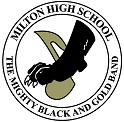 Application Number:  _______Application Number:  _______Application Number:  _______Application Number:  _______Enter one (1) point for each line item for each school year in the columns labeled 9, 10, 11, 12. Enter one (1) point for each line item for each school year in the columns labeled 9, 10, 11, 12. Enter one (1) point for each line item for each school year in the columns labeled 9, 10, 11, 12. Enter one (1) point for each line item for each school year in the columns labeled 9, 10, 11, 12. Enter one (1) point for each line item for each school year in the columns labeled 9, 10, 11, 12. Enter one (1) point for each line item for each school year in the columns labeled 9, 10, 11, 12. Enter one (1) point for each line item for each school year in the columns labeled 9, 10, 11, 12. DO NOT WRITE IN GRAY AREAS IN ANY SECTIONS BELOW.DO NOT WRITE IN GRAY AREAS IN ANY SECTIONS BELOW.DO NOT WRITE IN GRAY AREAS IN ANY SECTIONS BELOW.DO NOT WRITE IN GRAY AREAS IN ANY SECTIONS BELOW.EXAMPLE:Participation9101112PointsMarching Band/Color Guard1111Symphonic Band11Concert Band1Panther Band1VI.     AcademicsVI.     AcademicsYESNOPointsUnweighted Cumulative Grade Point Average   3.0 or higherUnweighted Cumulative Grade Point Average   3.0 or higherUnweighted Cumulative Grade Point Average   3.0 or higherUnweighted Cumulative Grade Point Average   3.0 or higherUnweighted Cumulative Grade Point Average   3.0 or higherAll band dues/fees paid fullAll band dues/fees paid fullMHS Band SeniorTotal PointsTotal PointsVII.     Band Activities & Band Extra-Curricular ActivitesVII.     Band Activities & Band Extra-Curricular ActivitesVII.     Band Activities & Band Extra-Curricular ActivitesVII.     Band Activities & Band Extra-Curricular ActivitesVII.     Band Activities & Band Extra-Curricular Activites                A.    Band Activities, Honors and Awards (List addition items on a separate sheet of paper).                A.    Band Activities, Honors and Awards (List addition items on a separate sheet of paper).                A.    Band Activities, Honors and Awards (List addition items on a separate sheet of paper).                A.    Band Activities, Honors and Awards (List addition items on a separate sheet of paper).                A.    Band Activities, Honors and Awards (List addition items on a separate sheet of paper).                A.    Band Activities, Honors and Awards (List addition items on a separate sheet of paper).                A.    Band Activities, Honors and Awards (List addition items on a separate sheet of paper).                A.    Band Activities, Honors and Awards (List addition items on a separate sheet of paper).                A.    Band Activities, Honors and Awards (List addition items on a separate sheet of paper).Participation9101112PointsMarching Band/Color GuardMarching Band/Color GuardSymphonic BandConcert BandPanther BandJazz BandIndoor PercussionWinter GuardSub for a band in addition to assigned band.Sub for a band in addition to assigned band.Sub for a band in addition to assigned band.Total PointsTotal PointsLeadership9101112PointsDrum Major/AssistantBand Captain/Co-CaptainBand Captain/Co-CaptainSection Leader/AssistantSection Leader/AssistantUniform OfficerFacilities OfficerMusic Library OfficerEquipment ManagerLoading CrewOther:Other:Other:Total PointsTotal PointsPage 3 of 7MHS BPA Volunteer9101112Points7/4/2019River Festival Concessions8/10/2019Water Festival Concessions 8/17/2019Mud Races Concessions9/13/2019Bands on Blackwater Concessions9/20/2019Bands on Blackwater Concessions9/21/2019Mud Races Concessions10/5/2019Blackwater Classic- volunteer portion only
ex. Concessions, runners, etc.Blackwater Classic- volunteer portion only
ex. Concessions, runners, etc.Blackwater Classic- volunteer portion only
ex. Concessions, runners, etc.10/25/2019Bands on Blackwater Concessions11/8/2019Bands on Blackwater Concessions11/15/2019Bands on Blackwater Concessions1/20/2020MLK  Skateland Concessions2/8/2020Mardi Gras Parade ConcessionsMardi Gras Parade Concessions8/15/2020Mud Races Concessions8/29/2020Southern Raceway ConcessionsSouthern Raceway Concessions9/6/2020Southern Raceway ConcessionsSouthern Raceway Concessions9/26/2020Mud Races ConcessionsMud Races Concessions10/3/2020Sweet Seasons Farms Concessions10/4/2020Sweet Seasons Farms Concessions10/10/2020Sweet Seasons Farms Concessions10/11/2020Sweet Seasons Farms Concessions10/17/2020Sweet Seasons Farms Concessions10/18/2020Sweet Seasons Farms Concessions10/24/2020Sweet Seasons Farms Concessions10/25/2020Sweet Seasons Farms Concessions10/31/2020Sweet Seasons Farms Concessions11/1/2020Sweet Seasons Farms Concessions11/7/2020Sweet Seasons Farms Concessions11/8/2020Sweet Seasons Farms Concessions1/30/2021Mardi Gras Parade Concessions3/12/2021Southern Raceway ConcessionsSouthern Raceway Concessions3/13/2021Southern Raceway Concessions3/20/2021Mud Races Concessions5/15/2021Southern Raceway Concessions5/30/2021Mud Races Concessions7/4/2021River Festival Concessions7/24/2021Clean up Day/Concessions & Trailer8/14/2021Clean up Day/Concessions & Trailer8/21/2021Mud Races Concessions9/18/2021Mud Races Concessions10/2/2021Blackwater Classic- volunteer portion only      ex. Concessions, runners, etc.Blackwater Classic- volunteer portion only      ex. Concessions, runners, etc.Blackwater Classic- volunteer portion only      ex. Concessions, runners, etc.10/9/2021Sweet Seasons Farms Concessions10/10/2021Sweet Seasons Farms Concessions10/16/2021Sweet Seasons Farms Concessions10/17/2021Sweet Seasons Farms Concessions10/23/2021Sweet Seasons Farms Concessions10/24/2021Sweet Seasons Farms Concessions10/30/2021Sweet Seasons Farms Concessions10/31/2021Sweet Seasons Farms Concessions11/6/2021Sweet Seasons Farms Concessions11/7/2021Sweet Seasons Farms ConcessionsPage 4 of 711/19/2021Southern Raceway Concessions11/20/2021Southern Raceway Concessions1/15/2022MLK  Skateland Concessions1/16/2022MLK  Skateland Concessions1/17/2022MLK  Skateland Concessions4/2/2022All County Arts Festival Concessions-Bagdad4/3/2022All County Arts Festival Concessions-Bagdad4/16/2022Mud Races Concessions5/24/2022Graduation Day Drink Station Volunteer6/23/2022Meat Sticking- Volunteer7/4/2022BPA Riverfestival Concessions9/10/2022Southern Raceway concessions9/11/2022Southern Raceway concessions10/1/2023BPA Sweet Seasons10/2/2022BPA  Sweet Seasons10/8/2022BPA  Sweet Seasons10/9/2022BPA  Sweet Seasons10/15/2022BPA  Sweet Seasons10/16/2022BPA  Sweet Seasons10/21/2022BPA  Sweet Seasons10/23/2022BPA  Sweet Seasons10/29/2022BPA  Sweet Seasons10/30/2022BPA  Sweet Seasons11/5/2022BPA  Sweet Seasons11/6/2022BPA Sweet Seasons1/13/2023MLK   Weber's Skate World Concessions1/14/2023MLK   Weber's Skate World Concessions1/15/2023MLK   Weber's Skate World Concessions1/16/2023MLK   Weber's Skate World Concessions2/17/2023Southern Raceway concessions2/18/2023Southern Raceway concessions2/24/2023Southern Raceway concessions2/25/2023Southern Raceway concessions3/30/2023Arts Festival Benny Russell ParkConcessions4/1/2023Arts Festival Benny Russell ParkConcessions4/2/2023Arts Festival Benny Russell ParkConcessionsTotal PointsTotal PointsB.     Band Extra- Curricular Activities, Honors and Awards (List additional items on a separate sheet of paper). B.     Band Extra- Curricular Activities, Honors and Awards (List additional items on a separate sheet of paper). B.     Band Extra- Curricular Activities, Honors and Awards (List additional items on a separate sheet of paper). B.     Band Extra- Curricular Activities, Honors and Awards (List additional items on a separate sheet of paper). B.     Band Extra- Curricular Activities, Honors and Awards (List additional items on a separate sheet of paper). B.     Band Extra- Curricular Activities, Honors and Awards (List additional items on a separate sheet of paper). B.     Band Extra- Curricular Activities, Honors and Awards (List additional items on a separate sheet of paper). B.     Band Extra- Curricular Activities, Honors and Awards (List additional items on a separate sheet of paper). B.     Band Extra- Curricular Activities, Honors and Awards (List additional items on a separate sheet of paper). HONORS9101112PointsTroy Honor BandUCF Honor BandUSM All South Honor BandUSM All South Honor BandUWF Honor BandSolo & EnsembleAll County AuditionAll County ConcertState AuditionState ConcertOther:Other:Total PointsTotal PointsPage 5 of 7EXTRA-CURRICULAR ACTIVITIES9101112PointsInstrumental or Dance (Guard) LessonsBand or Other Musical Group Member (Outside of MHS)Band or Other Musical Group Member (Outside of MHS)Band or Other Musical Group Member (Outside of MHS)Drum Corps Member/AuditionEast Milton Elem. Pep Rally   8/23/2019Pep rally Manhem in Pensacola  9/17/2019East Milton Elem. Pep Rally   8/20/2021East Milton Elem. Pep Rally   8/20/2021East Milton Elem. Pep Rally   8/20/2021Milton Bakery Re-Opening    8/1/2022Milton Bakery Re-Opening    8/1/2022Milton Bakery Re-Opening    8/1/2022East Milton Elem. Pep Rally   08/19/2022East Milton Elem. Pep Rally   08/19/2022East Milton Elem. Pep Rally   08/19/2022Basketball Game Pep Band 12/2/2022Basketball Game Pep Band 12/2/2022Basketball Game Pep Band 12/2/2022Other:Other:Other:Total PointsTotal PointsAwards- List one per line9101112PointsTotal PointsTotal PointsVIII.     School Activities, Leadersion & Awards  (List additional items on a separate sheet of paper.)VIII.     School Activities, Leadersion & Awards  (List additional items on a separate sheet of paper.)VIII.     School Activities, Leadersion & Awards  (List additional items on a separate sheet of paper.)VIII.     School Activities, Leadersion & Awards  (List additional items on a separate sheet of paper.)VIII.     School Activities, Leadersion & Awards  (List additional items on a separate sheet of paper.)VIII.     School Activities, Leadersion & Awards  (List additional items on a separate sheet of paper.)VIII.     School Activities, Leadersion & Awards  (List additional items on a separate sheet of paper.)VIII.     School Activities, Leadersion & Awards  (List additional items on a separate sheet of paper.)VIII.     School Activities, Leadersion & Awards  (List additional items on a separate sheet of paper.)Example:  member of SGA, Beta Club, Chess Club, etc.Example:  member of SGA, Beta Club, Chess Club, etc.Example:  member of SGA, Beta Club, Chess Club, etc.Activities9101112PointsTotal PointsTotal PointsExample:  Perfect Attendace, A Honor Roll, Chess Club Competition Winner, etc.Example:  Perfect Attendace, A Honor Roll, Chess Club Competition Winner, etc.Example:  Perfect Attendace, A Honor Roll, Chess Club Competition Winner, etc.Example:  Perfect Attendace, A Honor Roll, Chess Club Competition Winner, etc.Example:  Perfect Attendace, A Honor Roll, Chess Club Competition Winner, etc.Example:  Perfect Attendace, A Honor Roll, Chess Club Competition Winner, etc.Awards9101112PointsTotal PointsTotal PointsExample:  Beta Club President, Spanish Club Committee Member, etc. Example:  Beta Club President, Spanish Club Committee Member, etc. Example:  Beta Club President, Spanish Club Committee Member, etc. Example:  Beta Club President, Spanish Club Committee Member, etc. Leadership9101112PointsTotal PointsTotal PointsPage 6 of 7IX.    Community Activities, Leadership & Awards  (List additional items on aseparate sheet of paper.)IX.    Community Activities, Leadership & Awards  (List additional items on aseparate sheet of paper.)IX.    Community Activities, Leadership & Awards  (List additional items on aseparate sheet of paper.)IX.    Community Activities, Leadership & Awards  (List additional items on aseparate sheet of paper.)IX.    Community Activities, Leadership & Awards  (List additional items on aseparate sheet of paper.)IX.    Community Activities, Leadership & Awards  (List additional items on aseparate sheet of paper.)IX.    Community Activities, Leadership & Awards  (List additional items on aseparate sheet of paper.)IX.    Community Activities, Leadership & Awards  (List additional items on aseparate sheet of paper.)IX.    Community Activities, Leadership & Awards  (List additional items on aseparate sheet of paper.)Example:  Pilot Club Student Member, Church Volunteer, Kiwanis club member, Pilot club member, etc.Example:  Pilot Club Student Member, Church Volunteer, Kiwanis club member, Pilot club member, etc.Example:  Pilot Club Student Member, Church Volunteer, Kiwanis club member, Pilot club member, etc.Activities9101112PointsPart-Time JobTotal PointsTotal PointsExample:  Life saving Award, Volunteer Recognition, Scout Achievement, etc.Example:  Life saving Award, Volunteer Recognition, Scout Achievement, etc.Example:  Life saving Award, Volunteer Recognition, Scout Achievement, etc.Example:  Life saving Award, Volunteer Recognition, Scout Achievement, etc.Awards9101112PointsTotal PointsTotal PointsExample:  Office of community club (Kiwanis, Rotary, Pilot, etc.), crew leader for volunteer work, etc.Example:  Office of community club (Kiwanis, Rotary, Pilot, etc.), crew leader for volunteer work, etc.Example:  Office of community club (Kiwanis, Rotary, Pilot, etc.), crew leader for volunteer work, etc.Example:  Office of community club (Kiwanis, Rotary, Pilot, etc.), crew leader for volunteer work, etc.Example:  Office of community club (Kiwanis, Rotary, Pilot, etc.), crew leader for volunteer work, etc.Example:  Office of community club (Kiwanis, Rotary, Pilot, etc.), crew leader for volunteer work, etc.Leadership9101112PointsTotal PointsTotal PointsX.    Essay    35ptsX.    Essay    35ptsAttach to your application a 300-400 word essay describing what being a member of the Milton High School Band has meant to you and if you plan to continue your music career.
*Describe how you have grown/changed/matured both as a musician and personally.  
*Include personal experiences and memories as necessary.
  Essay must be typed. 
Do not state your name anywhere on the paper or in the essay.  Essay should be stapled to your application.Attach to your application a 300-400 word essay describing what being a member of the Milton High School Band has meant to you and if you plan to continue your music career.
*Describe how you have grown/changed/matured both as a musician and personally.  
*Include personal experiences and memories as necessary.
  Essay must be typed. 
Do not state your name anywhere on the paper or in the essay.  Essay should be stapled to your application.Attach to your application a 300-400 word essay describing what being a member of the Milton High School Band has meant to you and if you plan to continue your music career.
*Describe how you have grown/changed/matured both as a musician and personally.  
*Include personal experiences and memories as necessary.
  Essay must be typed. 
Do not state your name anywhere on the paper or in the essay.  Essay should be stapled to your application.Attach to your application a 300-400 word essay describing what being a member of the Milton High School Band has meant to you and if you plan to continue your music career.
*Describe how you have grown/changed/matured both as a musician and personally.  
*Include personal experiences and memories as necessary.
  Essay must be typed. 
Do not state your name anywhere on the paper or in the essay.  Essay should be stapled to your application.Attach to your application a 300-400 word essay describing what being a member of the Milton High School Band has meant to you and if you plan to continue your music career.
*Describe how you have grown/changed/matured both as a musician and personally.  
*Include personal experiences and memories as necessary.
  Essay must be typed. 
Do not state your name anywhere on the paper or in the essay.  Essay should be stapled to your application.Attach to your application a 300-400 word essay describing what being a member of the Milton High School Band has meant to you and if you plan to continue your music career.
*Describe how you have grown/changed/matured both as a musician and personally.  
*Include personal experiences and memories as necessary.
  Essay must be typed. 
Do not state your name anywhere on the paper or in the essay.  Essay should be stapled to your application.Attach to your application a 300-400 word essay describing what being a member of the Milton High School Band has meant to you and if you plan to continue your music career.
*Describe how you have grown/changed/matured both as a musician and personally.  
*Include personal experiences and memories as necessary.
  Essay must be typed. 
Do not state your name anywhere on the paper or in the essay.  Essay should be stapled to your application.Attach to your application a 300-400 word essay describing what being a member of the Milton High School Band has meant to you and if you plan to continue your music career.
*Describe how you have grown/changed/matured both as a musician and personally.  
*Include personal experiences and memories as necessary.
  Essay must be typed. 
Do not state your name anywhere on the paper or in the essay.  Essay should be stapled to your application.Attach to your application a 300-400 word essay describing what being a member of the Milton High School Band has meant to you and if you plan to continue your music career.
*Describe how you have grown/changed/matured both as a musician and personally.  
*Include personal experiences and memories as necessary.
  Essay must be typed. 
Do not state your name anywhere on the paper or in the essay.  Essay should be stapled to your application.Essay Scoring     35 points totalEssay Scoring     35 points totalEssay Scoring     35 points totalEssay Scoring     35 points totalEssay Scoring     35 points totalEssay Scoring     35 points totalEssay Scoring     35 points totalEssay Scoring     35 points totalPointsContent   25 pointsContent   25 pointsGrammar, Spelling & Punctation 10 pointsGrammar, Spelling & Punctation 10 pointsTotal PointsTotal PointsBELOW SECTION IS FOR MHS BPA COMMITTEE EVALUATORBELOW SECTION IS FOR MHS BPA COMMITTEE EVALUATORBELOW SECTION IS FOR MHS BPA COMMITTEE EVALUATORBELOW SECTION IS FOR MHS BPA COMMITTEE EVALUATORBELOW SECTION IS FOR MHS BPA COMMITTEE EVALUATORBELOW SECTION IS FOR MHS BPA COMMITTEE EVALUATORBELOW SECTION IS FOR MHS BPA COMMITTEE EVALUATORBELOW SECTION IS FOR MHS BPA COMMITTEE EVALUATORBELOW SECTION IS FOR MHS BPA COMMITTEE EVALUATORSCORING TABLESectionTotal Points Per SectionMultiply by Weight Multiply by Weight Weighted Sub TotalsSection VI 00.200.200Section VII A00.300.300Section VII B00.200.200Section VIII 00.100.100Section XI  00.050.050Section X 00.150.150Overall Weighted Score:Overall Weighted Score:Overall Weighted Score:0Page7 of 7